Publicado en Castellón el 26/09/2022 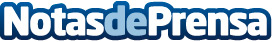 La señalética, una pieza clave para evitar accidentes en los trabajos industriales, según Suministros Tomás BeltránLa señalización es una medida suplementaria y que no debe sustituir otras medidas, sino acompañar. Es imprescindible utilizar todas las medidas necesarias y, sobre todo, la señalética adecuada para evitar toda clase de accidentes que pueden ocurrir en toda clase de puestos de trabajo industriales. Una empresa de suministros industriales explica cómo deben utilizarse correctamente las señales para evitar estos riesgosDatos de contacto:Suministros Tomás Beltrán964 510 888Nota de prensa publicada en: https://www.notasdeprensa.es/la-senaletica-una-pieza-clave-para-evitar Categorias: Recursos humanos http://www.notasdeprensa.es